Purpose of the policyThis policy details how the centre deals with an emergency evacuation of the exam room(s) by defining staff roles and responsibilities and confirming the emergency evacuation procedure.When is an emergency evacuation required?An emergency evacuation is required where it is unsafe for candidates to remain in the exam room. This might include a fire in the exam room, the fire alarm sounding to warn of fire, bomb alert or other serious threat. In exceptional situations, where candidates might be severely disadvantaged or distressed by remaining in the exam room, the emergency evacuation procedure may also need to be followed. This might include situations where there is severe disruption in the exam room, serious illness of a candidate or invigilator or similarly serious incidents.Emergency evacuation of an exam roomRoles and responsibilitiesHead of centreEnsures the emergency evacuation policy for exams is fit for purpose and complies with relevant health and safety regulationSenior leaderWhere responsible for the centre-wide emergency evacuation procedure, ensures all staff and appointed fire marshals are aware of the policy and procedures to be followed when an emergency evacuation of an exam room is requiredSpecial educational needs coordinator (SENCo)Ensures appropriate arrangements are in place for the emergency evacuation of a disabled candidate from an exam room where different procedures or assistance may need to be provided for the candidateEnsures the candidate is informed prior to taking their exams of what will happen in the event of an emergency evacuationExams officerEnsures invigilators are trained in emergency evacuation procedures and how an incident and actions taken must be recordedEnsures candidates are briefed (Candidate exam handbook), prior to exams taking place, on what will happen in the event of an emergency in the exam roomProvides invigilators with a copy of the emergency evacuation procedures for every exam roomProvides a standard invigilator announcement for each exam which includes appropriate information for candidates regarding what will happen if the fire alarm soundsProvides an exam room incident log in each exam roomLiaises with the SENCo and other relevant staff prior to each exam where different procedures or assistance may need to be provided for a disabled candidateBriefs invigilators prior to each exam where different procedures or assistance may need to be provided for a disabled candidateEnsures appropriate follow-up is undertaken after an emergency evacuation reporting the incident to the awarding body and the actions taken through the special consideration processInvigilatorsBy attending training, ensure they understand what to do in the event of an emergency in the exam roomFollow the actions required in the emergency evacuation procedure issued to them for every exam roomConfirm with the exams officer, where different procedures or assistance may need to be provided for a disabled candidate they are invigilatingOther relevant centre staffSupport the senior leader, SENCo, exams officer and invigilators in ensuring the safe emergency evacuation of exam roomsEmergency evacuation procedureInvigilators are trained in this procedure and understand the actions they must take in the event of a fire alarm or other emergency that leads to an evacuation of the exam room. Emergency evacuation procedureActions to be taken (as detailed in the current JCQ Instructions for conducting examinations chapter18, Emergencies)Stop the candidates from writingCollect the attendance register (in order to ensure all candidates are present)Evacuate the examination room in line with the instructions given by the appropriate authorityAdvise candidates to leave all question papers and scripts in the examination roomCandidates should leave the room in silenceMake sure that the candidates are supervised as closely as possible while they are out of the examination room to make sure there is no discussion about the examinationMake a note of the time of the interruption and how long it lasted.  Allow the candidates the full working time set for the examination.  If there are only a few candidates, consider the possibility of taking the candidates (with question papers and scripts) to another place to finish the examinationMake a full report of the incident and of the action taken, and send to the relevant awarding bodyAdditional centre-specific actions to be taken In the case of a fire, await SLT/Exam Officer confirmation that the room should be evacuated.Evacuate by the nearest fire exit.Escort candidates in silence to the fire evacuation point as described on the procedures.When, if, allowed back into the room, allow candidates time to settle down but remind them they are still under exam conditions.Restart the exam changing the end display times.Record as much detail as possible on the incident log.Where not allowed to return to the exam room, or the exam has to be abandoned, the contingency plan will be invoked and you will be briefed accordingly at the time.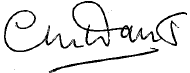 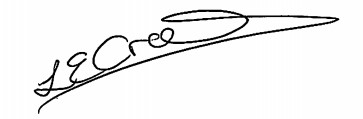 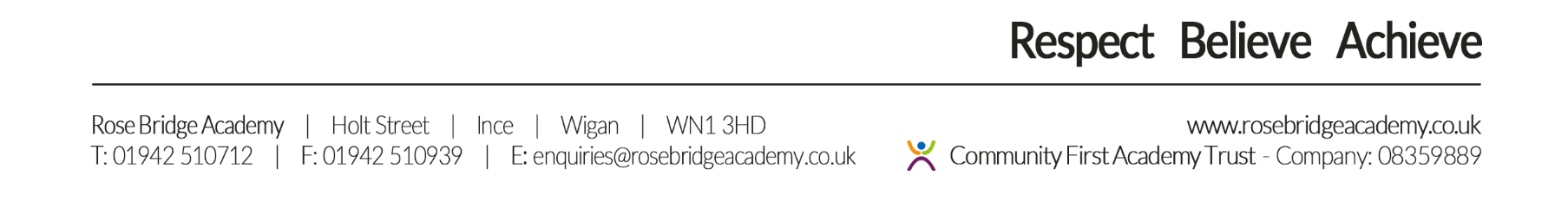 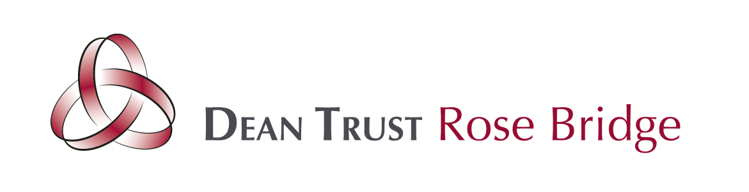 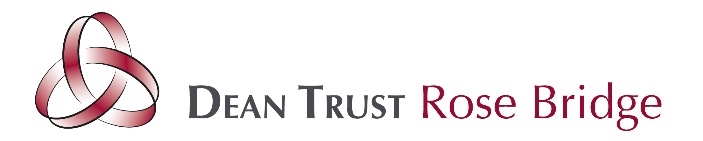 